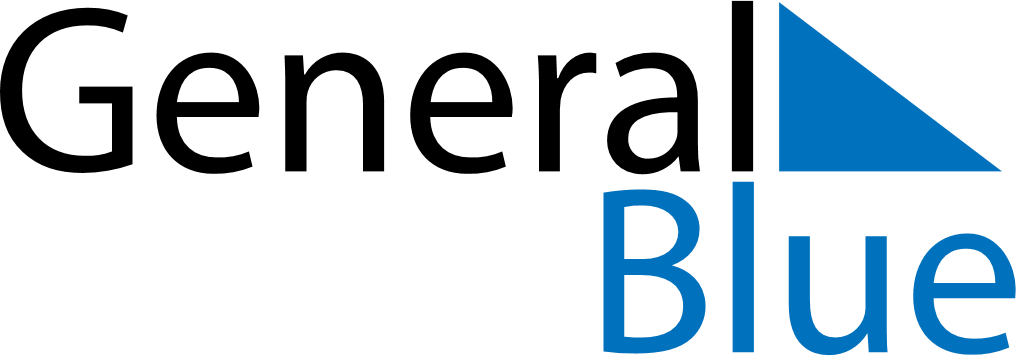 June 2020June 2020June 2020June 2020GuadeloupeGuadeloupeGuadeloupeMondayTuesdayWednesdayThursdayFridaySaturdaySaturdaySunday12345667Whit Monday89101112131314151617181920202122232425262727282930